Das EhrenamtHerr Kiel berichtet über sein Ehrenamt:Ich helfe nach der Arbeit unentgeltlich bei der „Tafel“. Der Verein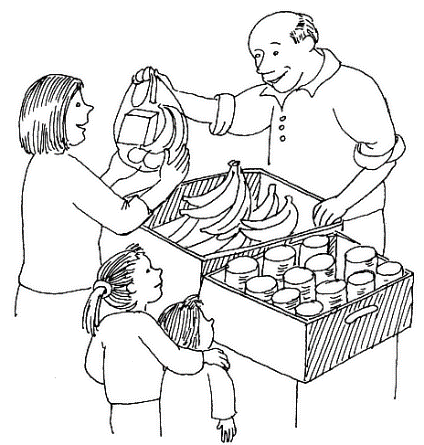 vergibt Lebensmittel an Menschen, die keine Arbeit haben oderdie nur sehr wenig Geld verdienen. Ich fahre jeden Dienstagund Donnerstag mit dem kleinen Lieferwagen unseres Vereinszu Geschäften. Hier stehen für uns schon Lebensmittel bereit,				 deren Verfallsdatum bald abläuft oder die vom Verkauf übriggeblieben sind. Diese Lebensmittel sammeln wir und vergebensie mehrmals in der Woche an bedürftige Menschen. Wir sind32 ehrenamtliche Mitarbeiter. Zweimal in der Woche treffen wiruns, um die anstehenden Arbeiten zu verteilen.Was bedeutet es, ehrenamtlich zu arbeiten?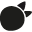 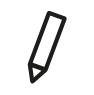 Wo arbeitet Herr Kiel? Welche Aufgaben hat er?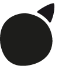 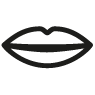 Kennst du weitere ehrenamtliche Tätigkeiten, bei denen sich Menschen um andere kümmern?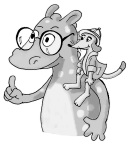 Finde einen Zeitungsartikel über ein Ehrenamt. Was erfährst du? Berichte.Name:Klasse:Datum:KV 5